קלאסיקה במימד אישי
קונצרטים בראש אחר
עם הפסנתרנית
ד"ר אסתרית בלצן

קונצרט מס. 5
 חגיגת סיום העונה ה - 15

שוברט והסלון הוינאי 

צביקה פלסר - צ'לו,
איתמר זורמן - כינור
אנסטסיה קלוון - סופרן 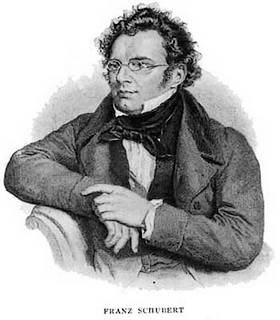 תל אביב - מוזיאון תל אביב לאומנות
סדרה 1: יום ו' 24.6.05, בשעה 10.00 בבוקר 
סדרה 2: יום ב' 27.6.05, בשעה 20.00 בערב
סדרה 3: יום ג' 21.6.05, בשעה 20.00 בערב
סדרה 7: יום ב', 27.6.05, בשעה 10.00 בבוקר 
סדרה 5: יום ו' 1.7.05, בשעה 14.00 בצהרים 
סדרה 6: יום א 19.6.05, בשעה 20:00 בערב 
סדרה 4: יום ו' 1.7.05, בשעה 10.00 בבוקרחיפה: אולם רפפורט, אודיטוריום חיפה
סדרה 8: יום ו' 17.6.05,בשעה 10:00 בבוקר
סדרה 9: מוצ"ש 18.6.05, בשעה 21:00 בערב
סדרה 11: מוצ"ש 18.6.05, בשעה 17.00
יום שישי, 10.6.05, בשעה 10.00 בבוקר
סדרה 10: יום א' 26.6.05, בשעה 20:00 בערב
כפר סבא: קרית ספיר, היכל התרבות
ירושלים: רבקה קראון, תיאטרון ירושליםבתוכנית :  פרנץ שוברט (1797-1828) : סונטה בלה מינור לצ'לו ולפסנתר, "ארפג'יונה" , פרק א',(1824) אלגרו מודרטו  ALLEGRO MODERATO   שלושה שירים לסופרן ופסנתר :  "ורד הבר" , לפי מילים של י. וולפגנג פון  גטה (1815)   "אווה מריה", לפי "הגברת שליד האגם לפי ו. סקוט (1825)   "סרנדה" , לפי מילים של ולטר רלשטב (1828) שלישיה במי במול מזו'ר לכינור, צ'לו ופסנתר,אופ. 100 (182( פרק ב', אנדנטה קון מוטו ANDANTE CON MOTO   הפסקהפרנץ שוברט (1797-1828) : שלישיה בסי במול מז'ור אופ. 99 (1827) אלגרו מודרטו                                ALLEGRO MODERATOאנדנטה און פוקו מוסו            ANDANTE UN POCO MOSSOסקרצו- אלגרו              SCHERZO ALLEGRO    רונדו- אלגרו ויוצ'ה ALLEGRO VIVACE          –  RONDO משך התוכנית : כשעתיים וחצי, כולל הפסקה. על התוכנית:חייו ויצירתו של שוברט עומדים בסימן סתירה חריפה בין אמנות למציאות : שוברט נולד בוינה, בן למורה עממי וצ'לן חובב; למד כינור ופסנתר אצל אביו; הצטיין בבית ספר דתי בשירה, בנגינה והחל להלחין ללא תקציב לנייר תווים.שנת 1815 , בה כתב את שיריו הראשונים  נחשבת כשנת לידת השיר האמנותי בתולדות המוסיקה. לא נתקבל לצבא בשל קומתו הנמוכה; לא המשיך במקהלת הכנסייה בגלל קולו שנסדק; לא יכול היה להופיע בקונצרטים בשל העדר וירטואוזיות כלית, ומזג מופנם וביישני ; המול"ים סרבו להוציא לאור את שיריו ; עבד 3 שנים במורה בבי"ס יסודי בניהולו של אביו ובסופו של דבר התנתק מכל מסגרת מוסדית ועבר לחיות חיי בוהמה בחגיגות "שוברטיאדה" שארגנו חבריו, אנטלקטואלים ואמנים מן המעמד הבינוני, בסלונים הוינאיים.  נכשל בתחום האופרה, ולאחר שחלה בעגבת ב- 1822 , התמקד במוסיקה קאמרית וסימפונית. נפטר בטרם זכה לשמוע ביצוע של סימפוניה אחת פרי עטו.  
כיצד הצליח כותב שירים צעיר ליצור יותר מאלף יצירות ב–31 שנות חיים ולהוביל מהפך מן הקלאסיקה לרומנטיקה ? איך קרה שבוהמיין שחי חיי-שעה, פזרן המכור לקפה, לסיגריות, ליין ולנשים – הוציא יצירה מונומנטאלית בעלת איכויות כה גבוהות? איזה רצון ברזל והתמדה צריך כדי להגשים יצירה כזאת , וכמה הם חסרים בהתנהלות פרועה בחינגות ליליות.בכל יצירתו של שוברט, מהפרטים הקטנים למבנה הגדול, משחקים כוחות סותרים המושכים לכיוונים שונים ומנוגדים: זרימה וסטאטיות, נחמדות ומונומנטאליות, תנופה ושיתוק, חן וגורל מר; בדידות ורעות; זרות ואחווה; הרפתקנות ובנליות; פשטות ומורכבות, ארציות והתעלות. שוברט מודע לטלטלות חייו : "האדם משול לכדור: הוא משחק ביד המקרה וביד התשוקה" כתב ביומנו בגיל 19. "במשך שנים ארוכות שרתי שירים. כל אימת שביקשתי לשיר על אהבה, הפכה לכאב. וכשעל הכאב ביקשתי לשיר, הפך לי לאהבה. כך נקרע לבי בין האהבה לבין הכאב ". (1822) התוכנית שוזרת את המוטיבים המרכזיים בחיי שוברט דרך במסע מן השיר אל השלישייה : מן הצורה הקטנה והאינטימית, דרך האמירה הקאמרית הסלונית , אל הממדים הסימפוניים והתכנים המונומנטליים – כל זאת מבלי לאבד לרגע את קסמו הראשוני של השיר האישי.  על האומנים:בתוכנית :  פרנץ שוברט (1797-1828) : סונטה בלה מינור לצ'לו ולפסנתר, "ארפג'יונה" , פרק א',(1824) אלגרו מודרטו  ALLEGRO MODERATO   שלושה שירים לסופרן ופסנתר :  "ורד הבר" , לפי מילים של י. וולפגנג פון  גטה (1815)   "אווה מריה", לפי "הגברת שליד האגם לפי ו. סקוט (1825)   "סרנדה" , לפי מילים של ולטר רלשטב (1828) שלישיה במי במול מזו'ר לכינור, צ'לו ופסנתר,אופ. 100 (182( פרק ב', אנדנטה קון מוטו ANDANTE CON MOTO   הפסקהפרנץ שוברט (1797-1828) : שלישיה בסי במול מז'ור אופ. 99 (1827) אלגרו מודרטו                                ALLEGRO MODERATOאנדנטה און פוקו מוסו            ANDANTE UN POCO MOSSOסקרצו- אלגרו              SCHERZO ALLEGRO    רונדו- אלגרו ויוצ'ה ALLEGRO VIVACE          –  RONDO משך התוכנית : כשעתיים וחצי, כולל הפסקה. על התוכנית:חייו ויצירתו של שוברט עומדים בסימן סתירה חריפה בין אמנות למציאות : שוברט נולד בוינה, בן למורה עממי וצ'לן חובב; למד כינור ופסנתר אצל אביו; הצטיין בבית ספר דתי בשירה, בנגינה והחל להלחין ללא תקציב לנייר תווים.שנת 1815 , בה כתב את שיריו הראשונים  נחשבת כשנת לידת השיר האמנותי בתולדות המוסיקה. לא נתקבל לצבא בשל קומתו הנמוכה; לא המשיך במקהלת הכנסייה בגלל קולו שנסדק; לא יכול היה להופיע בקונצרטים בשל העדר וירטואוזיות כלית, ומזג מופנם וביישני ; המול"ים סרבו להוציא לאור את שיריו ; עבד 3 שנים במורה בבי"ס יסודי בניהולו של אביו ובסופו של דבר התנתק מכל מסגרת מוסדית ועבר לחיות חיי בוהמה בחגיגות "שוברטיאדה" שארגנו חבריו, אנטלקטואלים ואמנים מן המעמד הבינוני, בסלונים הוינאיים.  נכשל בתחום האופרה, ולאחר שחלה בעגבת ב- 1822 , התמקד במוסיקה קאמרית וסימפונית. נפטר בטרם זכה לשמוע ביצוע של סימפוניה אחת פרי עטו.  
כיצד הצליח כותב שירים צעיר ליצור יותר מאלף יצירות ב–31 שנות חיים ולהוביל מהפך מן הקלאסיקה לרומנטיקה ? איך קרה שבוהמיין שחי חיי-שעה, פזרן המכור לקפה, לסיגריות, ליין ולנשים – הוציא יצירה מונומנטאלית בעלת איכויות כה גבוהות? איזה רצון ברזל והתמדה צריך כדי להגשים יצירה כזאת , וכמה הם חסרים בהתנהלות פרועה בחינגות ליליות.בכל יצירתו של שוברט, מהפרטים הקטנים למבנה הגדול, משחקים כוחות סותרים המושכים לכיוונים שונים ומנוגדים: זרימה וסטאטיות, נחמדות ומונומנטאליות, תנופה ושיתוק, חן וגורל מר; בדידות ורעות; זרות ואחווה; הרפתקנות ובנליות; פשטות ומורכבות, ארציות והתעלות. שוברט מודע לטלטלות חייו : "האדם משול לכדור: הוא משחק ביד המקרה וביד התשוקה" כתב ביומנו בגיל 19. "במשך שנים ארוכות שרתי שירים. כל אימת שביקשתי לשיר על אהבה, הפכה לכאב. וכשעל הכאב ביקשתי לשיר, הפך לי לאהבה. כך נקרע לבי בין האהבה לבין הכאב ". (1822) התוכנית שוזרת את המוטיבים המרכזיים בחיי שוברט דרך במסע מן השיר אל השלישייה : מן הצורה הקטנה והאינטימית, דרך האמירה הקאמרית הסלונית , אל הממדים הסימפוניים והתכנים המונומנטליים – כל זאת מבלי לאבד לרגע את קסמו הראשוני של השיר האישי.  על האומנים: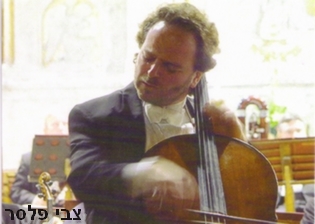 צבי פלסר, צ'לוצבי פלסר, מופיע כסולן ומוסיקאי קאמרי בישראל, אירופה, המזרח הרחוק וצפון אמריקה, וזוכה לשבחי הקהל והביקורת . בגיל 17, הופיע לראשונה על בימת אולם ה"קרנגי" בניו-יורק, כשניגן לצידם של אייזק שטרן ופנחס צוקרמן.. מאז הופיע כסולן עם תזמורות חשובות רבות בהן התזמורת הפילהרמונית הישראלית בניצוח זובין מהטה, התזמורת הפילהרמונית של באפלו, התזמורת הסימפונית הלאומית  NSO במרכז קנדי בוואשינגטון, ועוד. הופיע יחד עם הכנר גיל שחם בסיור קונצרטים, כשהם מנגנים את הקונצ'רטו הכפול של ברהמס עם המנצח סר נוויל מרינר עם תזמורת האקדמיה סנט מרטין אין דה פילדס.  חבר באנסמבל הסולנים האמריקאי " קונרצ'רטטה", ונמנה עם סגל האקדמיה למוסיקה בירושלים, וביה"ס הגבוה למוסיקה בצפון קרולינה, ארה"ב.איתמר זורמן – כינוראיתמר זורמן, מוסיקאי מצטיין המשרת ברביעייה הקאמרית של חיל חינוך בצה"ל , נולד בת"א 1985 , והוא תלמידה של נאוה מילוא ומזה שנה של חגי שחם באקדמיה למוסיקה ע"ש רובין בירושליםאיתמר , בנם של זוג המוסיקאים אסתרית בלצן ומשה זורמן, החל להופיע ככנר וכזמר מגיל 9 בתוכניות טלוויזיה עם יוני רכטר ועם רבקה מיכאלי , שר כסולן בגיל 12 תחת שרביטם של זובין מהטה ודניאל אורן עם התזמורת הפילהרמונית הישראלית ב"מזמורי צ'יצ'סטר" מאת ברנשטיין.   זכה בפרס ראשון ובפרס מיוחד בתחרות הבינלאומית לכנרים צעירים "קלוסטר שונטל" בגרמניה (2001), בפרס האמן הצעיר של תזמורת רשות השידור (2002) , בפרס ראשון בתחרות קלרמונט של קרן התרבות אמריקה-ישראל 2004 . לאחרונה הופיע עם תזמורת רמת גן, הסינפונייטה באר-שבע , ותזמורת רשות השידור. 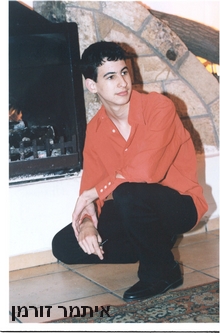 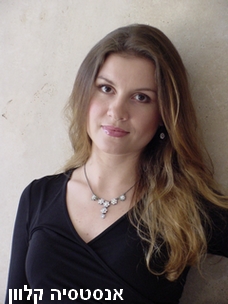 אנסנטסיה קלוון - סופרןנולדה באוקראינה ועלתה ארצה בשנת 1990. בגיל 19 החלה ללמוד פיתוח קול ובשנת 1999 התקבלה לאקדמיה למוסיקה ע"ש רובין בת"א ולמדה זימרה אצל אגנס מסיני ופרופ' תמר רחום. משנת 2001 משתתפת בסדנת האופרה הבינלאומית שמתקיימת בתל אביב. זוכה במלגות קרן התרבות אמריקה ישראל, ופרס תחרויות הזמרה של האקדמיה בת"א 2004. ממשיכה לימודיה במסגרת הסטודיו של האופרה הישראלית ומופיעה בהפקות אופראיות וקונצרטיות ברחבי הארץ . לאחרונה, באפריל 2004 , בצעה את הופעת הבכורה שלה על בימת האופרה הישראלית החדשה בתפקיד מרצלינה באופרה "פידליו" מאת בטהובן וזכתה לשבחי הקהל והביקורת. אסתרית בלצן,  פסנתרנית ומוסיקאיתילידת תל-אביב, בעלת תואר דוקטור למוסיקה מביה"ס למוסיקה מנהטן בניו-יורק , היוצרת תוכניות יחודיות בתחום המוסיקה הקלאסית, ומגישה קונצרטים שבמרכזם הקשר בין מילים לצלילים, ובין המוסיקה לחיים. אסתרית היא כלת פרסים בתחרויות פסנתר, ביצוע מוסיקה ישראלית מקורית ומוסיקה חדישה, חינוך מוסיקלי ופרס מיוחד לאמנויות הבמה של עיריית תל-אביב. הופיעה כסולנית, עורכת ומנחה עם כל התזמורות בארץ וכן בארה"ב, ובאירופה. מופיעה בסדרות יחודיות עם הפילהרמונית הישראלית ששודרו בטלוויזיה החינוכית ובערוץ 1. תוכניות הסדרה "קלאסיקה במימד אישי" , אותה הקימה וניהלה מזה 15 שנה, משודרות בקביעות ב"קול המוסיקה. הוציאה שלושה דיסקים, ביניהן דיסק של מוסיקה ישראלית מקורית עכשווית בהוצאת איגוד הקומפוזיטורים בישראל, ושני ספרים ודיסקים ממיטב הקלאסיקה בהוצאת "מודן" . נשואה למלחין משה זורמן ואם לאיתמר, רעות ועלמה. 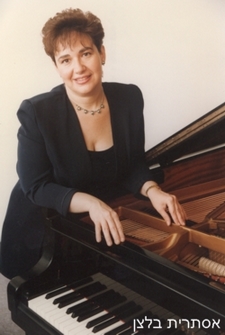 